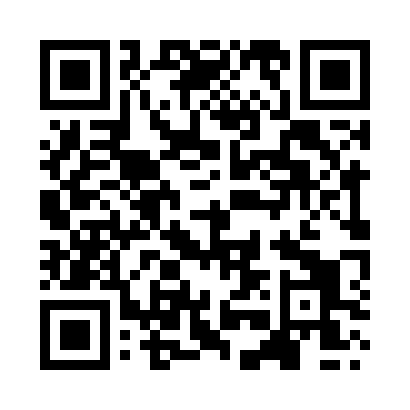 Prayer times for Green Hammerton, North Yorkshire, UKMon 1 Jul 2024 - Wed 31 Jul 2024High Latitude Method: Angle Based RulePrayer Calculation Method: Islamic Society of North AmericaAsar Calculation Method: HanafiPrayer times provided by https://www.salahtimes.comDateDayFajrSunriseDhuhrAsrMaghribIsha1Mon2:534:381:096:519:4011:252Tue2:544:391:096:519:4011:243Wed2:544:401:106:519:3911:244Thu2:554:401:106:519:3911:245Fri2:564:411:106:519:3811:246Sat2:564:421:106:509:3711:247Sun2:574:431:106:509:3711:238Mon2:574:451:106:509:3611:239Tue2:584:461:116:499:3511:2310Wed2:594:471:116:499:3411:2211Thu2:594:481:116:489:3311:2212Fri3:004:491:116:489:3211:2113Sat3:014:501:116:489:3111:2114Sun3:014:521:116:479:3011:2015Mon3:024:531:116:469:2911:2016Tue3:034:541:116:469:2811:1917Wed3:034:561:116:459:2611:1918Thu3:044:571:126:459:2511:1819Fri3:054:591:126:449:2411:1720Sat3:065:001:126:439:2211:1721Sun3:065:021:126:429:2111:1622Mon3:075:031:126:429:1911:1523Tue3:085:051:126:419:1811:1524Wed3:095:061:126:409:1611:1425Thu3:105:081:126:399:1511:1326Fri3:105:101:126:389:1311:1227Sat3:115:111:126:379:1211:1128Sun3:125:131:126:369:1011:1129Mon3:135:141:126:359:0811:1030Tue3:145:161:126:349:0611:0931Wed3:145:181:126:339:0511:08